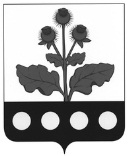 СОВЕТ НАРОДНЫХ ДЕПУТАТОВ БУТЫРСКОГО СЕЛЬСКОГО ПОСЕЛЕНИЯ РЕПЬЕВСКОГО МУНИЦИПАЛЬНОГО РАЙОНА ВОРОНЕЖСКОЙ ОБЛАСТИРЕШЕНИЕ«27» июня 2019 г. №176       с. БутыркиО внесении изменений в решение Совета народных депутатов Бутырского сельского поселения Репьевского муниципального района от 20.12.2010 г. №23 «О реализации отдельных гарантий осуществления полномочий выборного должностного лица Бутырского сельского поселения»В соответствии с Федеральным законом от 06.10.2003 №131 – ФЗ «Об общих принципах организации местного самоуправления в Российской Федерации», Уставом Бутырского сельского поселения, Совет народных депутатов Бутырского сельского поселения Репьевского муниципального района решил:1. В решение Совета народных депутатов Бутырского сельского поселения от 20.12.2010 г. №23 «О реализации отдельных гарантий осуществления полномочий выборного должностного лица Бутырского сельского поселения» (далее – Решение 1), следующие изменения:1.1. В пункте 1 части 2.4 раздела 2 Приложения 2, утвержденного Решением, слова «ежемесячного денежного вознаграждения» заменить словами «должностного оклада»;1.2. В пункте 2 части 2.4. раздела 2 Приложения 2 слова «двух ежемесячных денежных вознаграждений» заменить словами «одного должностного оклада»;1.3. В пункте 3 части 2.4. раздела 2 Приложения 2 слова «трех ежемесячных денежных вознаграждений» заменить словами «одного должностного оклада»;1.4. В пункте 6 части 2.4. раздела 2 Приложения 2 слова «ежемесячного денежного вознаграждения» заменить словами «должностного оклада»;1.5. В части 3.4. раздела 3 Приложения 2, утвержденного Решением, слова «по распоряжению администрации сельского поселения, изданному» исключить;2. Настоящее решение вступает в силу после его официального обнародования.Глава сельского поселенияК.М. Дмитрук